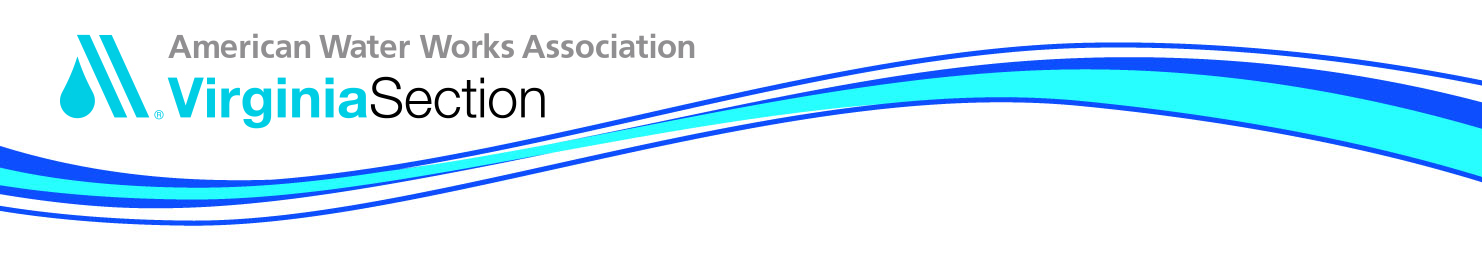 Small Systems Grants - Guidelines & Application Rules established to define a small system and how the grant money would be distributed. System serving <= 3,000 service connections Grant money can only be requested/approved once per calendar year per person Must submit a valid Virginia operator's license number Email address required Funds can be used for any VA AWWA function (webinar, conference, teleconference, etc.) Application ProcessRegister for VA AWWA training you wish to attend.  The individual should register as an Operator (if applicable) and select 'check' as the payment method.  Registration must be completed by the Early-Bird deadline to be considered.  Complete the SMALL SYSTEMS REGISTRATION GRANT APPLICATION and email to Geneva Hudgins at Geneva.hudgins@vaawwa.org.After the application has been reviewed to verify the applicant's eligibility, determine event meets requirements, and availability of funds, the applicant will be notified if the grant has been awarded.    Contact Information 	Geneva Hudgins	VAAWWA Executive Director	PO Box 11992	Lynchburg, VA 24506	Phone: 434.386.3190	Email: Geneva.hudgins@vaawwa.org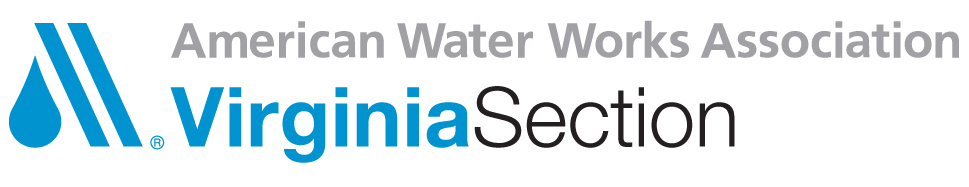 SMALL SYSTEMS REGISTRATION GRANT APPLICATIONEach year the Virginia Section AWWA Plant Operations Committee awards attendance grants to small water (Systems with less than 3,000 connections) utility employees.  Selection is based on a first-come basis by registration for the training/event of VA AWWA. The grant amount is based on the registration fee for the event.  APPLICATION DEADLINE IS THE SAME AS THE EVENT EARLY REGISTRATION DEADLINE Name		  Utility		  Address 	 City		State	Zip	Email	 	Phone 	Current Position/Title 	Current DPOR License Number 	Water Facility PWSID Number 	Work Experience 	Education/Training You Wish to Attend	Please return to Geneva Hudgins, VA AWWA, P. O. Box 11992, Lynchburg, VA 24506   (Phone) 434.386.3190  (Email) Geneva.hudgins@vaawwa.org  with your application for the training/event you wish to attend.  